                 APPLICATION FORM FOR THE POST OF 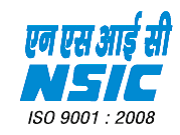 EXECUTIVE ASSISTANT (ON CONTRACT)ADVT. NO. NSIC/HR/EA/16/004NOTE: 1) All the information in the Application Form (except signature) has to be typed by the applicant as hand-written applications will be summarily rejected. 2) Please copy the tick mark symbol and paste it wherever required. 3) The symbol of  can be made by hand but any other information written by hand will make the application liable for rejection. 4) Fields Marked * are Mandatory. In Case Mandatory fields are not filled, the Application Form will be rejected. 5) The candidature will be summarily rejected in case of any addition/deletion/tampering in the format of the Application Form. A)  PERSONAL DETAILSB)  EDUCATIONAL QUALIFICATION* (Xth Class onwards) C)  Diploma / Certificate / Post-Graduation Diploma / Master’s Degree* D)  EXPERIENCE, if anyE)  WHETHER PRESENTLY WORKING AS PERMANENT / CONTRACT EMPLOYEE IN GOVT. / SEMI GOVT. / PSUS / BANKS / LOCAL BODIES ETC.*? F) PAYMENT DETAILS* G) SELF- DECLARATION OF APPLICANT* Place of Submission*:  _______________________										_______________________Date of Submission*: ________________________		                Signature of the Applicant*Name Of Applicant*(in BLOCK letters)Father’s/Mother’s Name*Date Of Birth*(dd/mm/yyyy)Aadhaar No.Category*General    General    SC      SC      Category*ST    ST    OBC OBC Whether belongs to Person with Disability Category *YesYesNo No Gender*Male Female Female Transgender  Marital StatusMarriedMarriedSingle Single Whether belongs to Minority Community*YesYesNo No E-mail*Mobile*Complete Current Residential AddressHouse No.Complete Current Residential AddressStreet NameComplete Current Residential AddressCity Complete Current Residential AddressDistrict*Complete Current Residential AddressState* Complete Current Residential AddressPin code*Permanent Residential Address Complete House No.Permanent Residential Address Complete Street NamePermanent Residential Address Complete City Permanent Residential Address Complete District*Permanent Residential Address Complete State* Permanent Residential Address Complete Pin Code*#Name of Examination / Degree passed(No abbreviation to be used)Full Name of Board/University/Institute (No abbreviation to be used)Duration (Only in years)Date  of passing  Full-Time /Distance / Part-time%age1234#Full Name of Diploma / Certificate / PG Diploma / Master’s Degree (No abbreviation to be used) SpecializationFull Name of University / Institute (No abbreviation to be used)Duration (Only in years)Date  of passing  Full-Time /Distance / Part-time%age123#Full Name of Employer  (No Abbreviation to be used)Designation(No Abbreviation to be used)DurationDD/MM/YYYYDurationDD/MM/YYYYJob profile(Maximum 30 words)Gross Salary  (Per month)#Full Name of Employer  (No Abbreviation to be used)Designation(No Abbreviation to be used)FromToJob profile(Maximum 30 words)Gross Salary  (Per month)12YesPermanent If Yes, Please mention the particulars of your HR Head / Personnel Deptt. Name - ___________________________________________Address - __________________________________________________________________________________________Phone No.-   _________________________YesContract  If Yes, Please mention the particulars of your HR Head / Personnel Deptt. Name - ___________________________________________Address - __________________________________________________________________________________________Phone No.-   _________________________      No      NoIf Yes, Please mention the particulars of your HR Head / Personnel Deptt. Name - ___________________________________________Address - __________________________________________________________________________________________Phone No.-   _________________________Demand DraftDemand DraftName of the Issuing BankAddress of the Issuing BranchAmount (in Rs.)NumberDateName of the Issuing BankAddress of the Issuing BranchAmount (in Rs.)   YES(a) I declare that I have carefully read all the Guidelines mentioned along with the detailed advertisement hosted on NSIC website.    YES(b) I have verified the above details, and the details are in order to the best of my knowledge & belief.    YES(c) I will not confer any right to claim absorption in regular establishment of the Corporation.    YES(d) I understand that merely filling this Application Form will not be treated a complete application. Therefore, I further declare that I will send this Application Form along-with Demand Draft to DGM (HR), NSIC Ltd. so that the same is received on or before 15.11.2016 upto 6.00 p.m.